SIGAA – Sistema Integrado de Gestão de Atividades Acadêmicas Unifesspa – Universidade Federal do Sul e Sudeste do Pará CRCA – Centro de Registro e Controle Acadêmico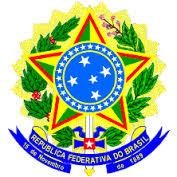 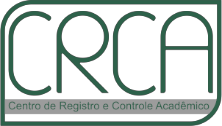 Folha 31, Quadra 07, Lote 100 (Especial), Nova Marabá, Marabá, CEP.: 68.507-590REQUERIMENTO  Dados do Aluno:	Nome: 	| 	| 	| 	| 	| 	| 	| 	| 	| 	| 	| 	| 	| 	| 	| 	| 	| 	| 	| 	| 	| 	| 	| 	| 	 	| 	| 	| 	| 	| 	| 	| 	| 	| 	| 	| 	| 	| 	| 	| 	| 	| 	| 	| 	| 	| 	| 	| 	| 	Curso: 	Campus:  	Matrícula:     |    |     |    |     |     |     |     |     | |    | 	 CPF:      |    |     |     |     |     |     |     |    | | 	Email:  	Fone: (  ) 	-  	  REQUERIMENTO	Alteração de dados pessoais	Transferência Ex-OfficioCancelamento definitivo do curso	Reoferta de disciplinaJustificativa de ausência às aulas		Outros:	 Oferta de disciplina	_		 Prova de 2° chamada  Justificativa do pedido: (campo obrigatório)	Cidade/Data	Assinatura do Requerente ou Procurador (a)   Anexos:	  Despacho (campo obrigatório)	